Einzureichen im Jugendbüro der Deutschsprachigen Gemeinschaftper Post Brauereihof 2, 4700 Eupenund per E-Mailbelj@jugendbuero.be 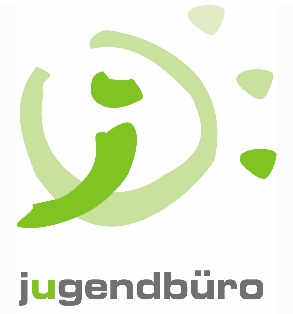 Dieses Formular richtet sich an Organisationen / Einrichtungen, die Interesse haben, einen Freiwilligen im Rahmen des Programms Bel’J zu empfangen. Die durch das Jugendbüro anerkannten Aufnahmeorganisationen werden in einer Datenbank auf www.jugendbuero.be veröffentlicht. Um Ihr Projekt bestmöglich vorzubereiten, laden wir Sie ein, einen persönlichen Termin mit der Projektleitung zu vereinbaren:Andreas Van den Eynde: 087/ 56 09 79 oder belj@jugendbuero.be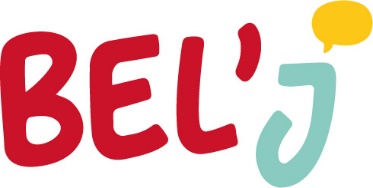 Interessenbekundungfür AufnahmeorganisationenAktion 1 Kreative BürgerschaftStand Januar 2020Teil I. AufnahmeorganisationTeil I. AufnahmeorganisationTeil I. AufnahmeorganisationTeil I. AufnahmeorganisationTeil I. AufnahmeorganisationName der OrganisationName der OrganisationName der OrganisationName der OrganisationName der OrganisationBitte geben Sie den Namen Ihrer Organisation anBitte geben Sie den Namen Ihrer Organisation anBitte geben Sie den Namen Ihrer Organisation anBitte geben Sie den Namen Ihrer Organisation anBitte geben Sie den Namen Ihrer Organisation anProfil der Organisation Profil der Organisation Profil der Organisation Profil der Organisation Profil der Organisation Art und Status Gemeinnützige( r) Organisation/Verein - Nichtstaatlich Staatlich/Öffentlich       Sonstiges, bitte erläutern: Gemeinnützige( r) Organisation/Verein - Nichtstaatlich Staatlich/Öffentlich       Sonstiges, bitte erläutern: Gemeinnützige( r) Organisation/Verein - Nichtstaatlich Staatlich/Öffentlich       Sonstiges, bitte erläutern: Gemeinnützige( r) Organisation/Verein - Nichtstaatlich Staatlich/Öffentlich       Sonstiges, bitte erläutern: Gemeinnützige( r) Organisation/Verein - Nichtstaatlich Staatlich/Öffentlich       Sonstiges, bitte erläutern:Aktivitätsebene  Lokal  Regional  National  Europäisch/InternationalAktivitätsbereich: Aktivitätsbereich: Aktivitätsbereich: Aktivitätsbereich: Aktivitätsbereich: MotivationMotivationMotivationMotivationMotivationBitte beschreiben sie die Motivation ihrer Organisation / Einrichtung warum sie einen Jugendlichen im Rahmen des Programms BEL’J aufnehmen möchtenBitte beschreiben sie die Motivation ihrer Organisation / Einrichtung warum sie einen Jugendlichen im Rahmen des Programms BEL’J aufnehmen möchtenBitte beschreiben sie die Motivation ihrer Organisation / Einrichtung warum sie einen Jugendlichen im Rahmen des Programms BEL’J aufnehmen möchtenBitte beschreiben sie die Motivation ihrer Organisation / Einrichtung warum sie einen Jugendlichen im Rahmen des Programms BEL’J aufnehmen möchtenBitte beschreiben sie die Motivation ihrer Organisation / Einrichtung warum sie einen Jugendlichen im Rahmen des Programms BEL’J aufnehmen möchtenTeil II. Details über die Organisation Teil II. Details über die Organisation Teil II. Details über die Organisation Teil II. Details über die Organisation Teil II. Details über die Organisation Teil II. Details über die Organisation NameNameStrasseStrassePLZPLZStadtRegionRegionLandEmailEmailWebsiteTelefonTelefonFaxFür den Antragsteller - Rechtsverbindliche UnterschriftFür den Antragsteller - Rechtsverbindliche UnterschriftFür den Antragsteller - Rechtsverbindliche UnterschriftFür den Antragsteller - Rechtsverbindliche UnterschriftFür den Antragsteller - Rechtsverbindliche UnterschriftFür den Antragsteller - Rechtsverbindliche UnterschriftNachname (Herr/Frau)VornamePosition/FunktionPosition/FunktionAnsprechpartner für BEL`J – Fragen innerhalb der Organisation (Kontaktperson)Ansprechpartner für BEL`J – Fragen innerhalb der Organisation (Kontaktperson)Ansprechpartner für BEL`J – Fragen innerhalb der Organisation (Kontaktperson)Ansprechpartner für BEL`J – Fragen innerhalb der Organisation (Kontaktperson)Ansprechpartner für BEL`J – Fragen innerhalb der Organisation (Kontaktperson)Ansprechpartner für BEL`J – Fragen innerhalb der Organisation (Kontaktperson)Nachname (Herr/Frau)VornamePosition/FunktionPosition/FunktionEmailEmailTelefonTelefonFaxBeschreibung der OrganisationBitte beschreiben Sie kurz die Ziele und die Tätigkeiten der Organisation. Machen Sie auch Angaben zum Personal Ihrer Organisation und zur Zielgruppe, auf die Ihre Arbeit im Allgemeinen ausgerichtet ist.Teil III. Dauer des ProjektesBitte kreuzen Sie zutreffendes Kästchen an: 10 Tage bis 3 Monate am Stück 10 Tage bis 3 Monate auf einem Zeitraum von 6 Monaten
     Bitte geben Sie in diesem Fall die genauen Tage des Freiwilligendienstes an.Teil IV. AktivitätenProjektumfeld:Projektumfeld:Bitte beschreiben Sie stichpunktartig den Sitz und das Umfeld des Aufnahmeprojektes (Region, Ort, lokales Umfeld, Bevölkerung, wirtschaftliche und soziale Bedingungen). Falls das Aufnahmeprojekt in einer Lebensgemeinschaft angesiedelt ist, fügen Sie hier bitte die Regeln und Bedingungen an, an die sich auch Freiwillige halten müssen.Bitte beschreiben Sie stichpunktartig den Sitz und das Umfeld des Aufnahmeprojektes (Region, Ort, lokales Umfeld, Bevölkerung, wirtschaftliche und soziale Bedingungen). Falls das Aufnahmeprojekt in einer Lebensgemeinschaft angesiedelt ist, fügen Sie hier bitte die Regeln und Bedingungen an, an die sich auch Freiwillige halten müssen.Geplante Aktivitäten für die Freiwilligen:Geplante Aktivitäten für die Freiwilligen:Bitte beschreiben Sie:Was Sie der/dem Freiwilligen im Sinne von Dienst- und Lernmöglichkeiten anbieten können. Erklären Sie, welche Rolle der/die Freiwillige in der Aufnahmeorganisation haben wird.Die Tätigkeiten, in die Freiwillige einbezogen werden könnten und Aktivitäten, welche Freiwillige bei Ihnen selbst organisieren und durchführen können. Geben Sie bitte Beispiele möglicher Betätigungsfelder für Freiwillige an.Die praktischen Vorkehrungen (Stundenplan, freie Tage, Urlaub, Essen, Unterkunft, öffentliche Transportmittel).     Bitte fügen Sie einen geplanten Wochenablauf  mit einer Standardwoche für  die Aktivität des Freiwilligen ein.Bitte beschreiben Sie:Was Sie der/dem Freiwilligen im Sinne von Dienst- und Lernmöglichkeiten anbieten können. Erklären Sie, welche Rolle der/die Freiwillige in der Aufnahmeorganisation haben wird.Die Tätigkeiten, in die Freiwillige einbezogen werden könnten und Aktivitäten, welche Freiwillige bei Ihnen selbst organisieren und durchführen können. Geben Sie bitte Beispiele möglicher Betätigungsfelder für Freiwillige an.Die praktischen Vorkehrungen (Stundenplan, freie Tage, Urlaub, Essen, Unterkunft, öffentliche Transportmittel).     Bitte fügen Sie einen geplanten Wochenablauf  mit einer Standardwoche für  die Aktivität des Freiwilligen ein.Anzahl Freiwillige, die ihre Organisation aufnehmen möchte:Anzahl Freiwillige, die ihre Organisation aufnehmen möchte:Bitte nenne Sie  die Anzahl Freiwillige, die ihre Organisation aufnehmen kann, unter der Voraussicht, dass die Qualität, die Lernmöglichkeiten und das Wohlbefinden für jeden Freiwilligen gewährleistet ist.Bitte nenne Sie  die Anzahl Freiwillige, die ihre Organisation aufnehmen kann, unter der Voraussicht, dass die Qualität, die Lernmöglichkeiten und das Wohlbefinden für jeden Freiwilligen gewährleistet ist.Teil V. UnterkunftBieten Sie folgendes an:Unterkunft:   Haben sie innerhalb Ihrer Organisation die Möglichkeit, dem Freiwilligen eine Unterkunft zu bieten?Haben Sie Adressen oder kenne Sie Familien, die dem Freiwilligen eine Unterkunft bieten können?Wenn ja, bitte teile Sie uns Name und Telefonnummer mit, damit wir Kontakt aufnehmen können. Verpflegung:      Ja                                               Nein Anderes: Bitte beschreibenTeil VI. UnterschriftenTeil VI. UnterschriftenTeil VI. UnterschriftenTeil VI. UnterschriftenIch/wir, die/der Unterzeichnende/n, bestätige/n hiermit, dass die in dieser Interessenbekundung enthaltenen Angaben Wahrheitsgemäß  und richtig sind und dass keine relevanten Informationen fehlen.Mir/uns sind die Bestimmungen des BEL`J Programms bekannt und ich/wir verpflichte/n mich/uns, diese Bestimmungen im Falle einer Akkreditierung einzuhalten.Mit seiner Unterschrift gewährt der Antragsteller der Nationalagentur das Recht, sämtliche in der Interessenbekundung enthaltenen Angaben in jeglicher Form und in jeglichem Medium (einschließlich der Internet-Datenbank der akkreditierten Organisation) zu veröffentlichen. Die Nutzung der Daten – auf Papier oder in elektronischer Form – erfolgt dabei immer unter Wahrung der Privatsphäre der betreffenden Person. Ich/wir, die/der Unterzeichnende/n, bestätige/n hiermit, dass die in dieser Interessenbekundung enthaltenen Angaben Wahrheitsgemäß  und richtig sind und dass keine relevanten Informationen fehlen.Mir/uns sind die Bestimmungen des BEL`J Programms bekannt und ich/wir verpflichte/n mich/uns, diese Bestimmungen im Falle einer Akkreditierung einzuhalten.Mit seiner Unterschrift gewährt der Antragsteller der Nationalagentur das Recht, sämtliche in der Interessenbekundung enthaltenen Angaben in jeglicher Form und in jeglichem Medium (einschließlich der Internet-Datenbank der akkreditierten Organisation) zu veröffentlichen. Die Nutzung der Daten – auf Papier oder in elektronischer Form – erfolgt dabei immer unter Wahrung der Privatsphäre der betreffenden Person. Ich/wir, die/der Unterzeichnende/n, bestätige/n hiermit, dass die in dieser Interessenbekundung enthaltenen Angaben Wahrheitsgemäß  und richtig sind und dass keine relevanten Informationen fehlen.Mir/uns sind die Bestimmungen des BEL`J Programms bekannt und ich/wir verpflichte/n mich/uns, diese Bestimmungen im Falle einer Akkreditierung einzuhalten.Mit seiner Unterschrift gewährt der Antragsteller der Nationalagentur das Recht, sämtliche in der Interessenbekundung enthaltenen Angaben in jeglicher Form und in jeglichem Medium (einschließlich der Internet-Datenbank der akkreditierten Organisation) zu veröffentlichen. Die Nutzung der Daten – auf Papier oder in elektronischer Form – erfolgt dabei immer unter Wahrung der Privatsphäre der betreffenden Person. Ich/wir, die/der Unterzeichnende/n, bestätige/n hiermit, dass die in dieser Interessenbekundung enthaltenen Angaben Wahrheitsgemäß  und richtig sind und dass keine relevanten Informationen fehlen.Mir/uns sind die Bestimmungen des BEL`J Programms bekannt und ich/wir verpflichte/n mich/uns, diese Bestimmungen im Falle einer Akkreditierung einzuhalten.Mit seiner Unterschrift gewährt der Antragsteller der Nationalagentur das Recht, sämtliche in der Interessenbekundung enthaltenen Angaben in jeglicher Form und in jeglichem Medium (einschließlich der Internet-Datenbank der akkreditierten Organisation) zu veröffentlichen. Die Nutzung der Daten – auf Papier oder in elektronischer Form – erfolgt dabei immer unter Wahrung der Privatsphäre der betreffenden Person. Im Namen der Organisation: Im Namen der Organisation: Im Namen der Organisation: Im Namen der Organisation: Name der Organisation:Name der Organisation:Für den Antragsteller – Rechtsverbindliche Unterschrift (Name in Großbuchstaben):Für den Antragsteller – Rechtsverbindliche Unterschrift (Name in Großbuchstaben):Position/Funktion:Position/Funktion:Ort, Datum:Unterschrift: